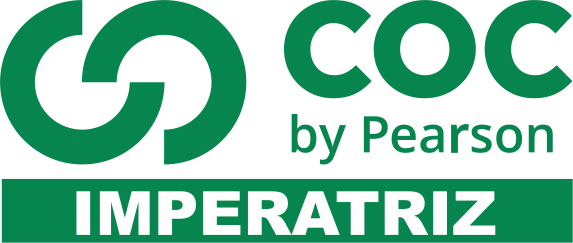 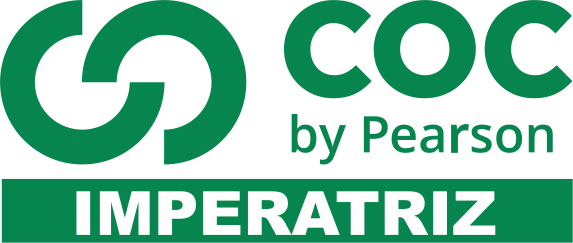 Read the texts below and answer the questions that follow them in Portuguese.Read the quotation below and answer the question that follows it in Portuguese. (Leia a citação abaixo e responda à questão que segue em português)Victor Hugo.  He who opens a school door closes a prison. 01. According to Victor Hugo what happens when someone opens a school door?     Happen- acontecer__________________________________________________________________________________________________________________________________________________________________________________________Leia o texto abaixo e responda às questões 2 e 3 em português.Indianapolis chosen as guinea pig to test new cigarette.A leading tobacco company claims to have developed a new cigarette with less toxins, and it is testing it on the people of greater Indianapolis. But we all know toxins are poisons. POISONS. And a little poison won´t leave you any less dead.INDIANA TOBACCO PREVENTION AND CESSATION 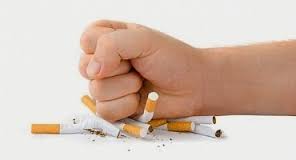 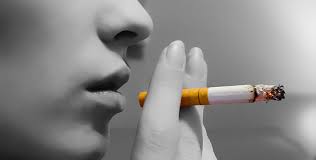 www.no-smoking.org/dec01/12-20+02-2.htmlVOCABULARY:Poison- veneno         less- menosO texto faz, ao mesmo tempo, uma denúncia e um alerta. 02. Qual é a denúncia? __________________________________________________________________________________________________________________________________________________________________________________________03. Qual é o alerta? __________________________________________________________________________________________________________________________________________________________________________________________Say it loud: turn it down!  Dial down the volume on your iPod and listen to this: one in five adolescents now suffers from hearing loss – a 30 percent jump from just two decades ago. The loss is mild, but it means more teens are hearing only about as well as typical 40- to 60-year old adults.  Playing music too loud is partly to blame, experts believe. To avoid damage to your hearing, keep these numbers in mind, says Cory Portnuff, an audiologist at the University of Colorado:        60 You can listen all day if you keep the volume at 60% of the max  80 for 90 You can boost the volume to 80% for 90 minutes a day 100 If you want to crank up the volume as high as it‘ll go, keep it short – just five minutes a day  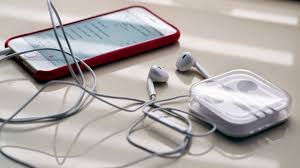 If ears ring or feel full after listening, the volume was too highReader´s Digest, nov. 2010, p. 76.   VOCABULARY:Hearing- auditivo(a); audição       damage- dano          in order to com a finalidade de             avoid- evitarResponda às questões em português , sempre de acordo com o texto. According to this text and based on the audiologist´s opinion,   04. what can be said about the loss of hearing in adolescents?      What can be said…  o que pode ser dito…____________________________________________________________________________________________________________________________________________________________________________________________________________________________________________________________________________________________________________________________________________________________________________________05. what should an adolescent do in order to avoid unnecessary hearing loss? ____________________________________________________________________________________________________________________________________________________________________________________________________________________________________________________________________________________________________________________________________________________________________________________06. How do you know the sound was louder than it should be? (Como você sabe que o som está mais alto do que deveria?)____________________________________________________________________________________________________________________________________________________________________________________________________________________________________________________________________________________________________________________________________________________________________________________07. Translate the expression below. (Traduza) I’d rather have breakfast at home than at work.__________________________________________________________________________________________________________________________________________________________________________________________Exceptional people       Erin Brockovich, an American woman , was born in Kansas. She studied at a business college for a year, then she moved to Southern California and married a restaurant manager.     In 1990 when she was thirty years old, she was in a car accident. A law company helped her after the accident, and later she started to work for them. Her job was to organize papers. One day Erin realized that there were lots of paper about some very sick people in a place called Hinkley. She started to look for more information about the town.       Erin worked very hard for five years. She visited lots of sick people in Hinkley and listened to their stories. All the people lived near a big Pacific Gas and Electric factory and she discovered that there was a chemical called chromium in the local water. It was from the factory and Erin believed that the people were sick because of the chromium in their drinking water. She planned to help them.       Erin and her boss started a law case against Pacific Gas and Electric Company. The company didn’t agree that the people were ill because of the water, but in 1996, the judge ordered the Pacific Gas and Electric Company to pay the people in Hinkley $500,000 each. (There were 600 sick people, so that was $300 million in total.)       In 2000, there was a film about Erin Brockovich. Julia Roberts played Erin  and the film was very successful. Now Erin is famous. She has her own company and she gives talks all over the world.  Responda em português com base no texto:08. Qual era o trabalho de Erin na firma de advocacia?       __________________________________________________________________________________________________________________________________________________________________________________________09. Por que Erin começou a procurar por mais informação sobre Hinkley?__________________________________________________________________________________________________________________________________________________________________________________________10. Qual a ideia de Erin sobre o porque de as pessoas estarem doentes?      __________________________________________________________________________________________________________________________________________________________________________________________Mark the correct option for the questions below.11. Classify the conjunction in the following sentence.She is a hard worker. Moreover, she is very intelligent.a) causeb) additionc) comparisond) place e) alternative 12. Choose the correct conjunction to complete the sentence below.___ the heavy rain, Mary didn’t come to class.a) due tob) as well as c) butd) alsoe) either … or  13. Choose the correct conjunction to complete each alternative.a) She goes to work ________________ by bus _______________ by motorcycle. She goes by taxi.  ( either _ or    /   neither- nor   /   or – or )b) She went to the hospital ___________________ she has got a fever. ( because / but / and )c) She studies _____________________ works. ( but  /  because  /  and )d) See you _____________________ school. ( after   /   however   /   otherwise ) 14.  Qual a função da conjunção em destaque abaixo?She studies hard, however she can’t pass.  ( tempo / causa / alternância / contraste )____________________________________ 15. Fill in the blanks with the correct conjunction.a) We didn’t go to the show last night ____________________________ the bad weather. ( due to  /  nonetheless )b) She took the baby to bed _______________________________ he was sleeping. ( for / however)